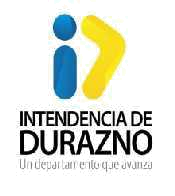 Quienes participen de la presente licitación deben realizar la visita obligatoria fijada para el 31 de marzo de 2023 hora 14.30 en el lugar de obra Capilla Farruco.